Қысқа мерзімді жоспарСабақ жоспарыҰзақ мерзімді жоспар бөлімі: Ұзақ мерзімді жоспар бөлімі: Ұзақ мерзімді жоспар бөлімі: Ұзақ мерзімді жоспар бөлімі: Ұзақ мерзімді жоспар бөлімі: Мектеп: Мектеп: Мектеп: Мектеп: Мектеп: Күні:Күні:Күні:Күні:Күні:Мұғалімнің аты-жөні: Мұғалімнің аты-жөні: Мұғалімнің аты-жөні: Мұғалімнің аты-жөні: Мұғалімнің аты-жөні: Сынып: Сынып: Сынып: Сынып: Сынып: Қатысқандар саны:Қатыспағандар саны: Қатысқандар саны:Қатыспағандар саны: Қатысқандар саны:Қатыспағандар саны: Сабақ тақырыбыСабақ тақырыбыТірі ағзаларда тыныс алудың маңызы. Тынысалу-энергия көзіТірі ағзаларда тыныс алудың маңызы. Тынысалу-энергия көзіТірі ағзаларда тыныс алудың маңызы. Тынысалу-энергия көзіТірі ағзаларда тыныс алудың маңызы. Тынысалу-энергия көзіТірі ағзаларда тыныс алудың маңызы. Тынысалу-энергия көзіОсы сабақта қол жеткізілетін оқу мақсаттары (оқу бағдарламасына сілтеме)Осы сабақта қол жеткізілетін оқу мақсаттары (оқу бағдарламасына сілтеме)Тірі ағзаларда тыныс алудың маңызын сипаттауТірі ағзаларда тыныс алудың маңызын сипаттауТірі ағзаларда тыныс алудың маңызын сипаттауТірі ағзаларда тыныс алудың маңызын сипаттауТірі ағзаларда тыныс алудың маңызын сипаттауТірі ағзаларда тыныс алудың маңызын сипаттауТірі ағзаларда тыныс алудың маңызын сипаттауТірі ағзаларда тыныс алудың маңызын сипаттауБағалау критерийіБағалау критерийіӘр түрді ағзалардың тынысалу құрылымдарын біледі. Тынысалудың маңызын түсіндіреді,зерттейдіӘр түрді ағзалардың тынысалу құрылымдарын біледі. Тынысалудың маңызын түсіндіреді,зерттейдіӘр түрді ағзалардың тынысалу құрылымдарын біледі. Тынысалудың маңызын түсіндіреді,зерттейдіӘр түрді ағзалардың тынысалу құрылымдарын біледі. Тынысалудың маңызын түсіндіреді,зерттейдіӘр түрді ағзалардың тынысалу құрылымдарын біледі. Тынысалудың маңызын түсіндіреді,зерттейдіӘр түрді ағзалардың тынысалу құрылымдарын біледі. Тынысалудың маңызын түсіндіреді,зерттейдіӘр түрді ағзалардың тынысалу құрылымдарын біледі. Тынысалудың маңызын түсіндіреді,зерттейдіӘр түрді ағзалардың тынысалу құрылымдарын біледі. Тынысалудың маңызын түсіндіреді,зерттейдіСабақ мақсаттарыСабақ мақсаттарыБарлық оқушылар ең алдымен тыныс алудың не екенін және оның маңызын талқылайды (айтылым және тыңдалым дағдылары)Көптеген оқушылар тыныс алудың  маңызын сипаттайды (айтылым, тыңдалым және жазылым дағдылары)Кейбір оқушылар аэробты және анаэробты тыныс алуды салыстырады, тірі ағзалар  үшін анаэробты тыныс алудың маңызын сипаттайды (айтылым, тыңдалым, жазылым дағдылары)Барлық оқушылар ең алдымен тыныс алудың не екенін және оның маңызын талқылайды (айтылым және тыңдалым дағдылары)Көптеген оқушылар тыныс алудың  маңызын сипаттайды (айтылым, тыңдалым және жазылым дағдылары)Кейбір оқушылар аэробты және анаэробты тыныс алуды салыстырады, тірі ағзалар  үшін анаэробты тыныс алудың маңызын сипаттайды (айтылым, тыңдалым, жазылым дағдылары)Барлық оқушылар ең алдымен тыныс алудың не екенін және оның маңызын талқылайды (айтылым және тыңдалым дағдылары)Көптеген оқушылар тыныс алудың  маңызын сипаттайды (айтылым, тыңдалым және жазылым дағдылары)Кейбір оқушылар аэробты және анаэробты тыныс алуды салыстырады, тірі ағзалар  үшін анаэробты тыныс алудың маңызын сипаттайды (айтылым, тыңдалым, жазылым дағдылары)Барлық оқушылар ең алдымен тыныс алудың не екенін және оның маңызын талқылайды (айтылым және тыңдалым дағдылары)Көптеген оқушылар тыныс алудың  маңызын сипаттайды (айтылым, тыңдалым және жазылым дағдылары)Кейбір оқушылар аэробты және анаэробты тыныс алуды салыстырады, тірі ағзалар  үшін анаэробты тыныс алудың маңызын сипаттайды (айтылым, тыңдалым, жазылым дағдылары)Барлық оқушылар ең алдымен тыныс алудың не екенін және оның маңызын талқылайды (айтылым және тыңдалым дағдылары)Көптеген оқушылар тыныс алудың  маңызын сипаттайды (айтылым, тыңдалым және жазылым дағдылары)Кейбір оқушылар аэробты және анаэробты тыныс алуды салыстырады, тірі ағзалар  үшін анаэробты тыныс алудың маңызын сипаттайды (айтылым, тыңдалым, жазылым дағдылары)Барлық оқушылар ең алдымен тыныс алудың не екенін және оның маңызын талқылайды (айтылым және тыңдалым дағдылары)Көптеген оқушылар тыныс алудың  маңызын сипаттайды (айтылым, тыңдалым және жазылым дағдылары)Кейбір оқушылар аэробты және анаэробты тыныс алуды салыстырады, тірі ағзалар  үшін анаэробты тыныс алудың маңызын сипаттайды (айтылым, тыңдалым, жазылым дағдылары)Барлық оқушылар ең алдымен тыныс алудың не екенін және оның маңызын талқылайды (айтылым және тыңдалым дағдылары)Көптеген оқушылар тыныс алудың  маңызын сипаттайды (айтылым, тыңдалым және жазылым дағдылары)Кейбір оқушылар аэробты және анаэробты тыныс алуды салыстырады, тірі ағзалар  үшін анаэробты тыныс алудың маңызын сипаттайды (айтылым, тыңдалым, жазылым дағдылары)Барлық оқушылар ең алдымен тыныс алудың не екенін және оның маңызын талқылайды (айтылым және тыңдалым дағдылары)Көптеген оқушылар тыныс алудың  маңызын сипаттайды (айтылым, тыңдалым және жазылым дағдылары)Кейбір оқушылар аэробты және анаэробты тыныс алуды салыстырады, тірі ағзалар  үшін анаэробты тыныс алудың маңызын сипаттайды (айтылым, тыңдалым, жазылым дағдылары)Бағалау критерийлері Бағалау критерийлері Оқушылар тынысалудың ағзадағы маңызын түсіндіреді. Тынысалу типтерін өзара ажыратып, ауызша-жазбаша сипаттай аладыОқушылар тынысалудың ағзадағы маңызын түсіндіреді. Тынысалу типтерін өзара ажыратып, ауызша-жазбаша сипаттай аладыОқушылар тынысалудың ағзадағы маңызын түсіндіреді. Тынысалу типтерін өзара ажыратып, ауызша-жазбаша сипаттай аладыОқушылар тынысалудың ағзадағы маңызын түсіндіреді. Тынысалу типтерін өзара ажыратып, ауызша-жазбаша сипаттай аладыОқушылар тынысалудың ағзадағы маңызын түсіндіреді. Тынысалу типтерін өзара ажыратып, ауызша-жазбаша сипаттай аладыОқушылар тынысалудың ағзадағы маңызын түсіндіреді. Тынысалу типтерін өзара ажыратып, ауызша-жазбаша сипаттай аладыОқушылар тынысалудың ағзадағы маңызын түсіндіреді. Тынысалу типтерін өзара ажыратып, ауызша-жазбаша сипаттай аладыОқушылар тынысалудың ағзадағы маңызын түсіндіреді. Тынысалу типтерін өзара ажыратып, ауызша-жазбаша сипаттай аладыТілдік  мақсаттарТілдік  мақсаттарАрнайы пәндік лексика мен терминология: Тыныс алу, энергияны босату, демді ішке тарту, дем шығару, көмірқышқыл газы, оттегі, глюкоза, энергия,тыныс алу жиілігі,  бұлшықеттер.Диалог құруға / жазылымға қажетті  сөздер топтамасыглюкоза +оттегі → СО2 +Су (+энергия) Тыныс алу энергияны босатады.Тыныс алу - ...Оттегі болмаған жағдайда анаэробты тыныс алу болады… .Оттегі болған жағдайда аэробты тыныс алу орын алады ….. .Өсімдіктерде тыныс алу …. .Омыртқасыз жануарларда тыныс алу ….. байланысты емес. Омыртқалы жануарларда тыныс алу органдары …… байланысты.Бұлшықеттер көп мөлшерде оттегіні ......... үшін  қажет  етеді.Арнайы пәндік лексика мен терминология: Тыныс алу, энергияны босату, демді ішке тарту, дем шығару, көмірқышқыл газы, оттегі, глюкоза, энергия,тыныс алу жиілігі,  бұлшықеттер.Диалог құруға / жазылымға қажетті  сөздер топтамасыглюкоза +оттегі → СО2 +Су (+энергия) Тыныс алу энергияны босатады.Тыныс алу - ...Оттегі болмаған жағдайда анаэробты тыныс алу болады… .Оттегі болған жағдайда аэробты тыныс алу орын алады ….. .Өсімдіктерде тыныс алу …. .Омыртқасыз жануарларда тыныс алу ….. байланысты емес. Омыртқалы жануарларда тыныс алу органдары …… байланысты.Бұлшықеттер көп мөлшерде оттегіні ......... үшін  қажет  етеді.Арнайы пәндік лексика мен терминология: Тыныс алу, энергияны босату, демді ішке тарту, дем шығару, көмірқышқыл газы, оттегі, глюкоза, энергия,тыныс алу жиілігі,  бұлшықеттер.Диалог құруға / жазылымға қажетті  сөздер топтамасыглюкоза +оттегі → СО2 +Су (+энергия) Тыныс алу энергияны босатады.Тыныс алу - ...Оттегі болмаған жағдайда анаэробты тыныс алу болады… .Оттегі болған жағдайда аэробты тыныс алу орын алады ….. .Өсімдіктерде тыныс алу …. .Омыртқасыз жануарларда тыныс алу ….. байланысты емес. Омыртқалы жануарларда тыныс алу органдары …… байланысты.Бұлшықеттер көп мөлшерде оттегіні ......... үшін  қажет  етеді.Арнайы пәндік лексика мен терминология: Тыныс алу, энергияны босату, демді ішке тарту, дем шығару, көмірқышқыл газы, оттегі, глюкоза, энергия,тыныс алу жиілігі,  бұлшықеттер.Диалог құруға / жазылымға қажетті  сөздер топтамасыглюкоза +оттегі → СО2 +Су (+энергия) Тыныс алу энергияны босатады.Тыныс алу - ...Оттегі болмаған жағдайда анаэробты тыныс алу болады… .Оттегі болған жағдайда аэробты тыныс алу орын алады ….. .Өсімдіктерде тыныс алу …. .Омыртқасыз жануарларда тыныс алу ….. байланысты емес. Омыртқалы жануарларда тыныс алу органдары …… байланысты.Бұлшықеттер көп мөлшерде оттегіні ......... үшін  қажет  етеді.Арнайы пәндік лексика мен терминология: Тыныс алу, энергияны босату, демді ішке тарту, дем шығару, көмірқышқыл газы, оттегі, глюкоза, энергия,тыныс алу жиілігі,  бұлшықеттер.Диалог құруға / жазылымға қажетті  сөздер топтамасыглюкоза +оттегі → СО2 +Су (+энергия) Тыныс алу энергияны босатады.Тыныс алу - ...Оттегі болмаған жағдайда анаэробты тыныс алу болады… .Оттегі болған жағдайда аэробты тыныс алу орын алады ….. .Өсімдіктерде тыныс алу …. .Омыртқасыз жануарларда тыныс алу ….. байланысты емес. Омыртқалы жануарларда тыныс алу органдары …… байланысты.Бұлшықеттер көп мөлшерде оттегіні ......... үшін  қажет  етеді.Арнайы пәндік лексика мен терминология: Тыныс алу, энергияны босату, демді ішке тарту, дем шығару, көмірқышқыл газы, оттегі, глюкоза, энергия,тыныс алу жиілігі,  бұлшықеттер.Диалог құруға / жазылымға қажетті  сөздер топтамасыглюкоза +оттегі → СО2 +Су (+энергия) Тыныс алу энергияны босатады.Тыныс алу - ...Оттегі болмаған жағдайда анаэробты тыныс алу болады… .Оттегі болған жағдайда аэробты тыныс алу орын алады ….. .Өсімдіктерде тыныс алу …. .Омыртқасыз жануарларда тыныс алу ….. байланысты емес. Омыртқалы жануарларда тыныс алу органдары …… байланысты.Бұлшықеттер көп мөлшерде оттегіні ......... үшін  қажет  етеді.Арнайы пәндік лексика мен терминология: Тыныс алу, энергияны босату, демді ішке тарту, дем шығару, көмірқышқыл газы, оттегі, глюкоза, энергия,тыныс алу жиілігі,  бұлшықеттер.Диалог құруға / жазылымға қажетті  сөздер топтамасыглюкоза +оттегі → СО2 +Су (+энергия) Тыныс алу энергияны босатады.Тыныс алу - ...Оттегі болмаған жағдайда анаэробты тыныс алу болады… .Оттегі болған жағдайда аэробты тыныс алу орын алады ….. .Өсімдіктерде тыныс алу …. .Омыртқасыз жануарларда тыныс алу ….. байланысты емес. Омыртқалы жануарларда тыныс алу органдары …… байланысты.Бұлшықеттер көп мөлшерде оттегіні ......... үшін  қажет  етеді.Арнайы пәндік лексика мен терминология: Тыныс алу, энергияны босату, демді ішке тарту, дем шығару, көмірқышқыл газы, оттегі, глюкоза, энергия,тыныс алу жиілігі,  бұлшықеттер.Диалог құруға / жазылымға қажетті  сөздер топтамасыглюкоза +оттегі → СО2 +Су (+энергия) Тыныс алу энергияны босатады.Тыныс алу - ...Оттегі болмаған жағдайда анаэробты тыныс алу болады… .Оттегі болған жағдайда аэробты тыныс алу орын алады ….. .Өсімдіктерде тыныс алу …. .Омыртқасыз жануарларда тыныс алу ….. байланысты емес. Омыртқалы жануарларда тыныс алу органдары …… байланысты.Бұлшықеттер көп мөлшерде оттегіні ......... үшін  қажет  етеді.Құндылықтарды дарыту Құндылықтарды дарыту Тынысалудың дұрыс жүзеге асуының ағза денсаулығына әсерін түсінеді. Дұрыс тамақтану мен дұрыс тынысалудың жолдарын,маңызын түсіндіреді.  Ұрпақ денсаулығын сақтау арқылы ел болашағына үлес қосу мәнін түсіндіре аладыТынысалудың дұрыс жүзеге асуының ағза денсаулығына әсерін түсінеді. Дұрыс тамақтану мен дұрыс тынысалудың жолдарын,маңызын түсіндіреді.  Ұрпақ денсаулығын сақтау арқылы ел болашағына үлес қосу мәнін түсіндіре аладыТынысалудың дұрыс жүзеге асуының ағза денсаулығына әсерін түсінеді. Дұрыс тамақтану мен дұрыс тынысалудың жолдарын,маңызын түсіндіреді.  Ұрпақ денсаулығын сақтау арқылы ел болашағына үлес қосу мәнін түсіндіре аладыТынысалудың дұрыс жүзеге асуының ағза денсаулығына әсерін түсінеді. Дұрыс тамақтану мен дұрыс тынысалудың жолдарын,маңызын түсіндіреді.  Ұрпақ денсаулығын сақтау арқылы ел болашағына үлес қосу мәнін түсіндіре аладыТынысалудың дұрыс жүзеге асуының ағза денсаулығына әсерін түсінеді. Дұрыс тамақтану мен дұрыс тынысалудың жолдарын,маңызын түсіндіреді.  Ұрпақ денсаулығын сақтау арқылы ел болашағына үлес қосу мәнін түсіндіре аладыТынысалудың дұрыс жүзеге асуының ағза денсаулығына әсерін түсінеді. Дұрыс тамақтану мен дұрыс тынысалудың жолдарын,маңызын түсіндіреді.  Ұрпақ денсаулығын сақтау арқылы ел болашағына үлес қосу мәнін түсіндіре аладыТынысалудың дұрыс жүзеге асуының ағза денсаулығына әсерін түсінеді. Дұрыс тамақтану мен дұрыс тынысалудың жолдарын,маңызын түсіндіреді.  Ұрпақ денсаулығын сақтау арқылы ел болашағына үлес қосу мәнін түсіндіре аладыТынысалудың дұрыс жүзеге асуының ағза денсаулығына әсерін түсінеді. Дұрыс тамақтану мен дұрыс тынысалудың жолдарын,маңызын түсіндіреді.  Ұрпақ денсаулығын сақтау арқылы ел болашағына үлес қосу мәнін түсіндіре аладыПәнаралық байланыстарПәнаралық байланыстарХимия-биология Химия-биология Химия-биология Химия-биология Химия-биология Химия-биология Химия-биология Химия-биология АКТ қолдану дағдылары АКТ қолдану дағдылары Интербелсенді тақта, ғаламтор желісі,компьютерлер Интербелсенді тақта, ғаламтор желісі,компьютерлер Интербелсенді тақта, ғаламтор желісі,компьютерлер Интербелсенді тақта, ғаламтор желісі,компьютерлер Интербелсенді тақта, ғаламтор желісі,компьютерлер Интербелсенді тақта, ғаламтор желісі,компьютерлер Интербелсенді тақта, ғаламтор желісі,компьютерлер Интербелсенді тақта, ғаламтор желісі,компьютерлер Бастапқы білім Бастапқы білім Оқушылар «Жаратылыстану» 6 сынып курсынан жануарлар мен өсімдіктер оттегін тыныс алу үшін қолданатынын біледі.  Оқушылар тыныс алу процесінің ауадағы оттегі мен ағзадағы көмірқышқыл газы арасындағы алмасу процесі екендігін біледі.Оқушылар «Жаратылыстану» 6 сынып курсынан жануарлар мен өсімдіктер оттегін тыныс алу үшін қолданатынын біледі.  Оқушылар тыныс алу процесінің ауадағы оттегі мен ағзадағы көмірқышқыл газы арасындағы алмасу процесі екендігін біледі.Оқушылар «Жаратылыстану» 6 сынып курсынан жануарлар мен өсімдіктер оттегін тыныс алу үшін қолданатынын біледі.  Оқушылар тыныс алу процесінің ауадағы оттегі мен ағзадағы көмірқышқыл газы арасындағы алмасу процесі екендігін біледі.Оқушылар «Жаратылыстану» 6 сынып курсынан жануарлар мен өсімдіктер оттегін тыныс алу үшін қолданатынын біледі.  Оқушылар тыныс алу процесінің ауадағы оттегі мен ағзадағы көмірқышқыл газы арасындағы алмасу процесі екендігін біледі.Оқушылар «Жаратылыстану» 6 сынып курсынан жануарлар мен өсімдіктер оттегін тыныс алу үшін қолданатынын біледі.  Оқушылар тыныс алу процесінің ауадағы оттегі мен ағзадағы көмірқышқыл газы арасындағы алмасу процесі екендігін біледі.Оқушылар «Жаратылыстану» 6 сынып курсынан жануарлар мен өсімдіктер оттегін тыныс алу үшін қолданатынын біледі.  Оқушылар тыныс алу процесінің ауадағы оттегі мен ағзадағы көмірқышқыл газы арасындағы алмасу процесі екендігін біледі.Оқушылар «Жаратылыстану» 6 сынып курсынан жануарлар мен өсімдіктер оттегін тыныс алу үшін қолданатынын біледі.  Оқушылар тыныс алу процесінің ауадағы оттегі мен ағзадағы көмірқышқыл газы арасындағы алмасу процесі екендігін біледі.Оқушылар «Жаратылыстану» 6 сынып курсынан жануарлар мен өсімдіктер оттегін тыныс алу үшін қолданатынын біледі.  Оқушылар тыныс алу процесінің ауадағы оттегі мен ағзадағы көмірқышқыл газы арасындағы алмасу процесі екендігін біледі.Сабақ барысы Сабақ барысы Сабақ барысы Сабақ барысы Сабақ барысы Сабақ барысы Сабақ барысы Сабақ барысы Сабақ барысы Сабақ барысы Сабақтың жоспарланған кезеңдері Сабақтағы жоспарланған іс-әрекет  Сабақтағы жоспарланған іс-әрекет  Сабақтағы жоспарланған іс-әрекет  Сабақтағы жоспарланған іс-әрекет  Сабақтағы жоспарланған іс-әрекет  Сабақтағы жоспарланған іс-әрекет  Сабақтағы жоспарланған іс-әрекет  Сабақтағы жоспарланған іс-әрекет  РесурстарСабақтың басы 0-10минСабақ мақсатымен таныстыру(К) Оқушыларға «дұрыс» немесе «бұрыс» деп жауап бергізу арқылы тынысалудың маңызына тоқталу. Сабақ мақсатымен таныстыру(К) Оқушыларға «дұрыс» немесе «бұрыс» деп жауап бергізу арқылы тынысалудың маңызына тоқталу. Сабақ мақсатымен таныстыру(К) Оқушыларға «дұрыс» немесе «бұрыс» деп жауап бергізу арқылы тынысалудың маңызына тоқталу. Сабақ мақсатымен таныстыру(К) Оқушыларға «дұрыс» немесе «бұрыс» деп жауап бергізу арқылы тынысалудың маңызына тоқталу. Сабақ мақсатымен таныстыру(К) Оқушыларға «дұрыс» немесе «бұрыс» деп жауап бергізу арқылы тынысалудың маңызына тоқталу. Сабақ мақсатымен таныстыру(К) Оқушыларға «дұрыс» немесе «бұрыс» деп жауап бергізу арқылы тынысалудың маңызына тоқталу. Сабақ мақсатымен таныстыру(К) Оқушыларға «дұрыс» немесе «бұрыс» деп жауап бергізу арқылы тынысалудың маңызына тоқталу. Сабақ мақсатымен таныстыру(К) Оқушыларға «дұрыс» немесе «бұрыс» деп жауап бергізу арқылы тынысалудың маңызына тоқталу. Блиц-опросСабақтың ортасы  10-25мин25-35мин35-40 (Д) «Лимон батарейка ролінде» тақырыбында практикалық жұмысты  көрсетемін. Ол үшін арақашықтығы 2 см болатын мыс сымдарын,лимондар, электр лампасы қажет болады. Төменде суреттегі құрылғыны жасаймын.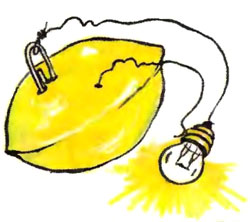 В)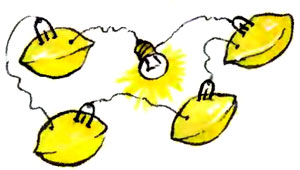 (Г) Оқушылар топта ағза үшін энергияның не үшін маңызды екенін, энегрия көзі ретінде қоректік заттардың шикізат ретінде жасушаға керек екенін талқылайды.  Ол үшін ең алдымен олар  төмендегідей сұрақтарды талдауы тиіс:1. Өсімдіктегі газалмасу Өсімдікте арнайы тынысалу мүшесі жануарлардағыдай емес.Оттегі тамыр,жапырақ,сабақ арқылы енеді. - Осы аталған үш мүшенің қайсысы оттегіні басқаларына қарағанда көбірек сіңіреді? (Жапырақ арқылы,дәлірек айтқанда-лептесік арқылы. Жаңбыр кезінде лептесік жабық болады) - Жапырақ алақанында күндіз қандай құбылыстар жүреді? Тынысалу (оттегі мен көмірқышқыл газының алмасуы) және  фотосинтез ( оның өнімі оттегі болып табылады.)- Түнде жапырақ тақтасында қандай құбылыс жүреді? (тек тынысалу.)- Неге жылыжайларда көмірқышқыл газын жасанды түрде ,ал жарықтандыру электр лампасы арқылы жүреді? (Фотосинтез құбылысын тездету үшін (жарық пен СО2 газын мөлшерге жеткізу үшін және өсімдіктің белсенд өсуі үшін2. Жорғалаушылар,құстар және сүтқоректілердегі газалмасу- Жорғалаушылар,құстар және сүтқоректілердегі тынысалу мүшесі не деп аталады?(Өкпе.)- Өкпені ауамен толтыру қалай аталады? Біз жасаймыз... (Демалу.)Өкпеден қан оттегіні керекті жасушаларға алып кетеді. Оған қоса сол жасушалардағы көмірқышқыл газын қабылдап алып, өкпеге қайтарады. Сондықтан әр жануар үшін қылтамырлардың маңызы үлкен. - Өкпеден ауаны шығару қалай аталады? Біз жасаймыз... (Тыныс шығару.)3. Балықтың тынысалуыБалықтар суда еріген оттегімен тыныс алады. Суда еріген оттегі мөлшері ауадағымен салыстырғанда аздау болады.- Балықтардың арнайы тынысалу мүшесі не деп аталады? (Желбезек.)Балықтар суды үнемі бір бағытта қозғап оны кері бағытта қозғау арқылы суда еріген оттегіні желбезекке бағыттайды. Балықтар ауаға шықса өледі. 4. Бунақденелілердің тынысалуы- Бунақденелілердің арнайы тынысалу мүшесі не деп аталады? (Трахея.)- Бунақденелілердің құрсақ бөлігіндегі оттегіні трахеяға бағыттайтын мүше аһқалай аталады? (Дыхальца.)5. Біржасушалы жануарлардың тынысалу ерекшеліктеріБіржасушалы жануарлар суда еріген оттегімен тыныса алады немесе диффузия үрдісін пайдаланады - 5-ші сыныптағы Жаратылыстану ғылымынан еске түсірейік. Диффузия дегеніміз не? (Диффузия – бұл бір молекула түрінің келесі молекулалар түрінің қозғалысы есебінен біркелкі таралуы.)Бұл жасушаға сыртқы ортадан оттегі енуі үшін диффузия  үрдісі іске асады дегенді білдіредіҚорытындысында оқушылар тұжырымдар жасайды:Тынысалудың маңызы:Оқушылар тұжырымдар  жасайды, флипчартқа жазып талдайды (Д) «Лимон батарейка ролінде» тақырыбында практикалық жұмысты  көрсетемін. Ол үшін арақашықтығы 2 см болатын мыс сымдарын,лимондар, электр лампасы қажет болады. Төменде суреттегі құрылғыны жасаймын.В)(Г) Оқушылар топта ағза үшін энергияның не үшін маңызды екенін, энегрия көзі ретінде қоректік заттардың шикізат ретінде жасушаға керек екенін талқылайды.  Ол үшін ең алдымен олар  төмендегідей сұрақтарды талдауы тиіс:1. Өсімдіктегі газалмасу Өсімдікте арнайы тынысалу мүшесі жануарлардағыдай емес.Оттегі тамыр,жапырақ,сабақ арқылы енеді. - Осы аталған үш мүшенің қайсысы оттегіні басқаларына қарағанда көбірек сіңіреді? (Жапырақ арқылы,дәлірек айтқанда-лептесік арқылы. Жаңбыр кезінде лептесік жабық болады) - Жапырақ алақанында күндіз қандай құбылыстар жүреді? Тынысалу (оттегі мен көмірқышқыл газының алмасуы) және  фотосинтез ( оның өнімі оттегі болып табылады.)- Түнде жапырақ тақтасында қандай құбылыс жүреді? (тек тынысалу.)- Неге жылыжайларда көмірқышқыл газын жасанды түрде ,ал жарықтандыру электр лампасы арқылы жүреді? (Фотосинтез құбылысын тездету үшін (жарық пен СО2 газын мөлшерге жеткізу үшін және өсімдіктің белсенд өсуі үшін2. Жорғалаушылар,құстар және сүтқоректілердегі газалмасу- Жорғалаушылар,құстар және сүтқоректілердегі тынысалу мүшесі не деп аталады?(Өкпе.)- Өкпені ауамен толтыру қалай аталады? Біз жасаймыз... (Демалу.)Өкпеден қан оттегіні керекті жасушаларға алып кетеді. Оған қоса сол жасушалардағы көмірқышқыл газын қабылдап алып, өкпеге қайтарады. Сондықтан әр жануар үшін қылтамырлардың маңызы үлкен. - Өкпеден ауаны шығару қалай аталады? Біз жасаймыз... (Тыныс шығару.)3. Балықтың тынысалуыБалықтар суда еріген оттегімен тыныс алады. Суда еріген оттегі мөлшері ауадағымен салыстырғанда аздау болады.- Балықтардың арнайы тынысалу мүшесі не деп аталады? (Желбезек.)Балықтар суды үнемі бір бағытта қозғап оны кері бағытта қозғау арқылы суда еріген оттегіні желбезекке бағыттайды. Балықтар ауаға шықса өледі. 4. Бунақденелілердің тынысалуы- Бунақденелілердің арнайы тынысалу мүшесі не деп аталады? (Трахея.)- Бунақденелілердің құрсақ бөлігіндегі оттегіні трахеяға бағыттайтын мүше аһқалай аталады? (Дыхальца.)5. Біржасушалы жануарлардың тынысалу ерекшеліктеріБіржасушалы жануарлар суда еріген оттегімен тыныса алады немесе диффузия үрдісін пайдаланады - 5-ші сыныптағы Жаратылыстану ғылымынан еске түсірейік. Диффузия дегеніміз не? (Диффузия – бұл бір молекула түрінің келесі молекулалар түрінің қозғалысы есебінен біркелкі таралуы.)Бұл жасушаға сыртқы ортадан оттегі енуі үшін диффузия  үрдісі іске асады дегенді білдіредіҚорытындысында оқушылар тұжырымдар жасайды:Тынысалудың маңызы:Оқушылар тұжырымдар  жасайды, флипчартқа жазып талдайды (Д) «Лимон батарейка ролінде» тақырыбында практикалық жұмысты  көрсетемін. Ол үшін арақашықтығы 2 см болатын мыс сымдарын,лимондар, электр лампасы қажет болады. Төменде суреттегі құрылғыны жасаймын.В)(Г) Оқушылар топта ағза үшін энергияның не үшін маңызды екенін, энегрия көзі ретінде қоректік заттардың шикізат ретінде жасушаға керек екенін талқылайды.  Ол үшін ең алдымен олар  төмендегідей сұрақтарды талдауы тиіс:1. Өсімдіктегі газалмасу Өсімдікте арнайы тынысалу мүшесі жануарлардағыдай емес.Оттегі тамыр,жапырақ,сабақ арқылы енеді. - Осы аталған үш мүшенің қайсысы оттегіні басқаларына қарағанда көбірек сіңіреді? (Жапырақ арқылы,дәлірек айтқанда-лептесік арқылы. Жаңбыр кезінде лептесік жабық болады) - Жапырақ алақанында күндіз қандай құбылыстар жүреді? Тынысалу (оттегі мен көмірқышқыл газының алмасуы) және  фотосинтез ( оның өнімі оттегі болып табылады.)- Түнде жапырақ тақтасында қандай құбылыс жүреді? (тек тынысалу.)- Неге жылыжайларда көмірқышқыл газын жасанды түрде ,ал жарықтандыру электр лампасы арқылы жүреді? (Фотосинтез құбылысын тездету үшін (жарық пен СО2 газын мөлшерге жеткізу үшін және өсімдіктің белсенд өсуі үшін2. Жорғалаушылар,құстар және сүтқоректілердегі газалмасу- Жорғалаушылар,құстар және сүтқоректілердегі тынысалу мүшесі не деп аталады?(Өкпе.)- Өкпені ауамен толтыру қалай аталады? Біз жасаймыз... (Демалу.)Өкпеден қан оттегіні керекті жасушаларға алып кетеді. Оған қоса сол жасушалардағы көмірқышқыл газын қабылдап алып, өкпеге қайтарады. Сондықтан әр жануар үшін қылтамырлардың маңызы үлкен. - Өкпеден ауаны шығару қалай аталады? Біз жасаймыз... (Тыныс шығару.)3. Балықтың тынысалуыБалықтар суда еріген оттегімен тыныс алады. Суда еріген оттегі мөлшері ауадағымен салыстырғанда аздау болады.- Балықтардың арнайы тынысалу мүшесі не деп аталады? (Желбезек.)Балықтар суды үнемі бір бағытта қозғап оны кері бағытта қозғау арқылы суда еріген оттегіні желбезекке бағыттайды. Балықтар ауаға шықса өледі. 4. Бунақденелілердің тынысалуы- Бунақденелілердің арнайы тынысалу мүшесі не деп аталады? (Трахея.)- Бунақденелілердің құрсақ бөлігіндегі оттегіні трахеяға бағыттайтын мүше аһқалай аталады? (Дыхальца.)5. Біржасушалы жануарлардың тынысалу ерекшеліктеріБіржасушалы жануарлар суда еріген оттегімен тыныса алады немесе диффузия үрдісін пайдаланады - 5-ші сыныптағы Жаратылыстану ғылымынан еске түсірейік. Диффузия дегеніміз не? (Диффузия – бұл бір молекула түрінің келесі молекулалар түрінің қозғалысы есебінен біркелкі таралуы.)Бұл жасушаға сыртқы ортадан оттегі енуі үшін диффузия  үрдісі іске асады дегенді білдіредіҚорытындысында оқушылар тұжырымдар жасайды:Тынысалудың маңызы:Оқушылар тұжырымдар  жасайды, флипчартқа жазып талдайды (Д) «Лимон батарейка ролінде» тақырыбында практикалық жұмысты  көрсетемін. Ол үшін арақашықтығы 2 см болатын мыс сымдарын,лимондар, электр лампасы қажет болады. Төменде суреттегі құрылғыны жасаймын.В)(Г) Оқушылар топта ағза үшін энергияның не үшін маңызды екенін, энегрия көзі ретінде қоректік заттардың шикізат ретінде жасушаға керек екенін талқылайды.  Ол үшін ең алдымен олар  төмендегідей сұрақтарды талдауы тиіс:1. Өсімдіктегі газалмасу Өсімдікте арнайы тынысалу мүшесі жануарлардағыдай емес.Оттегі тамыр,жапырақ,сабақ арқылы енеді. - Осы аталған үш мүшенің қайсысы оттегіні басқаларына қарағанда көбірек сіңіреді? (Жапырақ арқылы,дәлірек айтқанда-лептесік арқылы. Жаңбыр кезінде лептесік жабық болады) - Жапырақ алақанында күндіз қандай құбылыстар жүреді? Тынысалу (оттегі мен көмірқышқыл газының алмасуы) және  фотосинтез ( оның өнімі оттегі болып табылады.)- Түнде жапырақ тақтасында қандай құбылыс жүреді? (тек тынысалу.)- Неге жылыжайларда көмірқышқыл газын жасанды түрде ,ал жарықтандыру электр лампасы арқылы жүреді? (Фотосинтез құбылысын тездету үшін (жарық пен СО2 газын мөлшерге жеткізу үшін және өсімдіктің белсенд өсуі үшін2. Жорғалаушылар,құстар және сүтқоректілердегі газалмасу- Жорғалаушылар,құстар және сүтқоректілердегі тынысалу мүшесі не деп аталады?(Өкпе.)- Өкпені ауамен толтыру қалай аталады? Біз жасаймыз... (Демалу.)Өкпеден қан оттегіні керекті жасушаларға алып кетеді. Оған қоса сол жасушалардағы көмірқышқыл газын қабылдап алып, өкпеге қайтарады. Сондықтан әр жануар үшін қылтамырлардың маңызы үлкен. - Өкпеден ауаны шығару қалай аталады? Біз жасаймыз... (Тыныс шығару.)3. Балықтың тынысалуыБалықтар суда еріген оттегімен тыныс алады. Суда еріген оттегі мөлшері ауадағымен салыстырғанда аздау болады.- Балықтардың арнайы тынысалу мүшесі не деп аталады? (Желбезек.)Балықтар суды үнемі бір бағытта қозғап оны кері бағытта қозғау арқылы суда еріген оттегіні желбезекке бағыттайды. Балықтар ауаға шықса өледі. 4. Бунақденелілердің тынысалуы- Бунақденелілердің арнайы тынысалу мүшесі не деп аталады? (Трахея.)- Бунақденелілердің құрсақ бөлігіндегі оттегіні трахеяға бағыттайтын мүше аһқалай аталады? (Дыхальца.)5. Біржасушалы жануарлардың тынысалу ерекшеліктеріБіржасушалы жануарлар суда еріген оттегімен тыныса алады немесе диффузия үрдісін пайдаланады - 5-ші сыныптағы Жаратылыстану ғылымынан еске түсірейік. Диффузия дегеніміз не? (Диффузия – бұл бір молекула түрінің келесі молекулалар түрінің қозғалысы есебінен біркелкі таралуы.)Бұл жасушаға сыртқы ортадан оттегі енуі үшін диффузия  үрдісі іске асады дегенді білдіредіҚорытындысында оқушылар тұжырымдар жасайды:Тынысалудың маңызы:Оқушылар тұжырымдар  жасайды, флипчартқа жазып талдайды (Д) «Лимон батарейка ролінде» тақырыбында практикалық жұмысты  көрсетемін. Ол үшін арақашықтығы 2 см болатын мыс сымдарын,лимондар, электр лампасы қажет болады. Төменде суреттегі құрылғыны жасаймын.В)(Г) Оқушылар топта ағза үшін энергияның не үшін маңызды екенін, энегрия көзі ретінде қоректік заттардың шикізат ретінде жасушаға керек екенін талқылайды.  Ол үшін ең алдымен олар  төмендегідей сұрақтарды талдауы тиіс:1. Өсімдіктегі газалмасу Өсімдікте арнайы тынысалу мүшесі жануарлардағыдай емес.Оттегі тамыр,жапырақ,сабақ арқылы енеді. - Осы аталған үш мүшенің қайсысы оттегіні басқаларына қарағанда көбірек сіңіреді? (Жапырақ арқылы,дәлірек айтқанда-лептесік арқылы. Жаңбыр кезінде лептесік жабық болады) - Жапырақ алақанында күндіз қандай құбылыстар жүреді? Тынысалу (оттегі мен көмірқышқыл газының алмасуы) және  фотосинтез ( оның өнімі оттегі болып табылады.)- Түнде жапырақ тақтасында қандай құбылыс жүреді? (тек тынысалу.)- Неге жылыжайларда көмірқышқыл газын жасанды түрде ,ал жарықтандыру электр лампасы арқылы жүреді? (Фотосинтез құбылысын тездету үшін (жарық пен СО2 газын мөлшерге жеткізу үшін және өсімдіктің белсенд өсуі үшін2. Жорғалаушылар,құстар және сүтқоректілердегі газалмасу- Жорғалаушылар,құстар және сүтқоректілердегі тынысалу мүшесі не деп аталады?(Өкпе.)- Өкпені ауамен толтыру қалай аталады? Біз жасаймыз... (Демалу.)Өкпеден қан оттегіні керекті жасушаларға алып кетеді. Оған қоса сол жасушалардағы көмірқышқыл газын қабылдап алып, өкпеге қайтарады. Сондықтан әр жануар үшін қылтамырлардың маңызы үлкен. - Өкпеден ауаны шығару қалай аталады? Біз жасаймыз... (Тыныс шығару.)3. Балықтың тынысалуыБалықтар суда еріген оттегімен тыныс алады. Суда еріген оттегі мөлшері ауадағымен салыстырғанда аздау болады.- Балықтардың арнайы тынысалу мүшесі не деп аталады? (Желбезек.)Балықтар суды үнемі бір бағытта қозғап оны кері бағытта қозғау арқылы суда еріген оттегіні желбезекке бағыттайды. Балықтар ауаға шықса өледі. 4. Бунақденелілердің тынысалуы- Бунақденелілердің арнайы тынысалу мүшесі не деп аталады? (Трахея.)- Бунақденелілердің құрсақ бөлігіндегі оттегіні трахеяға бағыттайтын мүше аһқалай аталады? (Дыхальца.)5. Біржасушалы жануарлардың тынысалу ерекшеліктеріБіржасушалы жануарлар суда еріген оттегімен тыныса алады немесе диффузия үрдісін пайдаланады - 5-ші сыныптағы Жаратылыстану ғылымынан еске түсірейік. Диффузия дегеніміз не? (Диффузия – бұл бір молекула түрінің келесі молекулалар түрінің қозғалысы есебінен біркелкі таралуы.)Бұл жасушаға сыртқы ортадан оттегі енуі үшін диффузия  үрдісі іске асады дегенді білдіредіҚорытындысында оқушылар тұжырымдар жасайды:Тынысалудың маңызы:Оқушылар тұжырымдар  жасайды, флипчартқа жазып талдайды (Д) «Лимон батарейка ролінде» тақырыбында практикалық жұмысты  көрсетемін. Ол үшін арақашықтығы 2 см болатын мыс сымдарын,лимондар, электр лампасы қажет болады. Төменде суреттегі құрылғыны жасаймын.В)(Г) Оқушылар топта ағза үшін энергияның не үшін маңызды екенін, энегрия көзі ретінде қоректік заттардың шикізат ретінде жасушаға керек екенін талқылайды.  Ол үшін ең алдымен олар  төмендегідей сұрақтарды талдауы тиіс:1. Өсімдіктегі газалмасу Өсімдікте арнайы тынысалу мүшесі жануарлардағыдай емес.Оттегі тамыр,жапырақ,сабақ арқылы енеді. - Осы аталған үш мүшенің қайсысы оттегіні басқаларына қарағанда көбірек сіңіреді? (Жапырақ арқылы,дәлірек айтқанда-лептесік арқылы. Жаңбыр кезінде лептесік жабық болады) - Жапырақ алақанында күндіз қандай құбылыстар жүреді? Тынысалу (оттегі мен көмірқышқыл газының алмасуы) және  фотосинтез ( оның өнімі оттегі болып табылады.)- Түнде жапырақ тақтасында қандай құбылыс жүреді? (тек тынысалу.)- Неге жылыжайларда көмірқышқыл газын жасанды түрде ,ал жарықтандыру электр лампасы арқылы жүреді? (Фотосинтез құбылысын тездету үшін (жарық пен СО2 газын мөлшерге жеткізу үшін және өсімдіктің белсенд өсуі үшін2. Жорғалаушылар,құстар және сүтқоректілердегі газалмасу- Жорғалаушылар,құстар және сүтқоректілердегі тынысалу мүшесі не деп аталады?(Өкпе.)- Өкпені ауамен толтыру қалай аталады? Біз жасаймыз... (Демалу.)Өкпеден қан оттегіні керекті жасушаларға алып кетеді. Оған қоса сол жасушалардағы көмірқышқыл газын қабылдап алып, өкпеге қайтарады. Сондықтан әр жануар үшін қылтамырлардың маңызы үлкен. - Өкпеден ауаны шығару қалай аталады? Біз жасаймыз... (Тыныс шығару.)3. Балықтың тынысалуыБалықтар суда еріген оттегімен тыныс алады. Суда еріген оттегі мөлшері ауадағымен салыстырғанда аздау болады.- Балықтардың арнайы тынысалу мүшесі не деп аталады? (Желбезек.)Балықтар суды үнемі бір бағытта қозғап оны кері бағытта қозғау арқылы суда еріген оттегіні желбезекке бағыттайды. Балықтар ауаға шықса өледі. 4. Бунақденелілердің тынысалуы- Бунақденелілердің арнайы тынысалу мүшесі не деп аталады? (Трахея.)- Бунақденелілердің құрсақ бөлігіндегі оттегіні трахеяға бағыттайтын мүше аһқалай аталады? (Дыхальца.)5. Біржасушалы жануарлардың тынысалу ерекшеліктеріБіржасушалы жануарлар суда еріген оттегімен тыныса алады немесе диффузия үрдісін пайдаланады - 5-ші сыныптағы Жаратылыстану ғылымынан еске түсірейік. Диффузия дегеніміз не? (Диффузия – бұл бір молекула түрінің келесі молекулалар түрінің қозғалысы есебінен біркелкі таралуы.)Бұл жасушаға сыртқы ортадан оттегі енуі үшін диффузия  үрдісі іске асады дегенді білдіредіҚорытындысында оқушылар тұжырымдар жасайды:Тынысалудың маңызы:Оқушылар тұжырымдар  жасайды, флипчартқа жазып талдайды (Д) «Лимон батарейка ролінде» тақырыбында практикалық жұмысты  көрсетемін. Ол үшін арақашықтығы 2 см болатын мыс сымдарын,лимондар, электр лампасы қажет болады. Төменде суреттегі құрылғыны жасаймын.В)(Г) Оқушылар топта ағза үшін энергияның не үшін маңызды екенін, энегрия көзі ретінде қоректік заттардың шикізат ретінде жасушаға керек екенін талқылайды.  Ол үшін ең алдымен олар  төмендегідей сұрақтарды талдауы тиіс:1. Өсімдіктегі газалмасу Өсімдікте арнайы тынысалу мүшесі жануарлардағыдай емес.Оттегі тамыр,жапырақ,сабақ арқылы енеді. - Осы аталған үш мүшенің қайсысы оттегіні басқаларына қарағанда көбірек сіңіреді? (Жапырақ арқылы,дәлірек айтқанда-лептесік арқылы. Жаңбыр кезінде лептесік жабық болады) - Жапырақ алақанында күндіз қандай құбылыстар жүреді? Тынысалу (оттегі мен көмірқышқыл газының алмасуы) және  фотосинтез ( оның өнімі оттегі болып табылады.)- Түнде жапырақ тақтасында қандай құбылыс жүреді? (тек тынысалу.)- Неге жылыжайларда көмірқышқыл газын жасанды түрде ,ал жарықтандыру электр лампасы арқылы жүреді? (Фотосинтез құбылысын тездету үшін (жарық пен СО2 газын мөлшерге жеткізу үшін және өсімдіктің белсенд өсуі үшін2. Жорғалаушылар,құстар және сүтқоректілердегі газалмасу- Жорғалаушылар,құстар және сүтқоректілердегі тынысалу мүшесі не деп аталады?(Өкпе.)- Өкпені ауамен толтыру қалай аталады? Біз жасаймыз... (Демалу.)Өкпеден қан оттегіні керекті жасушаларға алып кетеді. Оған қоса сол жасушалардағы көмірқышқыл газын қабылдап алып, өкпеге қайтарады. Сондықтан әр жануар үшін қылтамырлардың маңызы үлкен. - Өкпеден ауаны шығару қалай аталады? Біз жасаймыз... (Тыныс шығару.)3. Балықтың тынысалуыБалықтар суда еріген оттегімен тыныс алады. Суда еріген оттегі мөлшері ауадағымен салыстырғанда аздау болады.- Балықтардың арнайы тынысалу мүшесі не деп аталады? (Желбезек.)Балықтар суды үнемі бір бағытта қозғап оны кері бағытта қозғау арқылы суда еріген оттегіні желбезекке бағыттайды. Балықтар ауаға шықса өледі. 4. Бунақденелілердің тынысалуы- Бунақденелілердің арнайы тынысалу мүшесі не деп аталады? (Трахея.)- Бунақденелілердің құрсақ бөлігіндегі оттегіні трахеяға бағыттайтын мүше аһқалай аталады? (Дыхальца.)5. Біржасушалы жануарлардың тынысалу ерекшеліктеріБіржасушалы жануарлар суда еріген оттегімен тыныса алады немесе диффузия үрдісін пайдаланады - 5-ші сыныптағы Жаратылыстану ғылымынан еске түсірейік. Диффузия дегеніміз не? (Диффузия – бұл бір молекула түрінің келесі молекулалар түрінің қозғалысы есебінен біркелкі таралуы.)Бұл жасушаға сыртқы ортадан оттегі енуі үшін диффузия  үрдісі іске асады дегенді білдіредіҚорытындысында оқушылар тұжырымдар жасайды:Тынысалудың маңызы:Оқушылар тұжырымдар  жасайды, флипчартқа жазып талдайды (Д) «Лимон батарейка ролінде» тақырыбында практикалық жұмысты  көрсетемін. Ол үшін арақашықтығы 2 см болатын мыс сымдарын,лимондар, электр лампасы қажет болады. Төменде суреттегі құрылғыны жасаймын.В)(Г) Оқушылар топта ағза үшін энергияның не үшін маңызды екенін, энегрия көзі ретінде қоректік заттардың шикізат ретінде жасушаға керек екенін талқылайды.  Ол үшін ең алдымен олар  төмендегідей сұрақтарды талдауы тиіс:1. Өсімдіктегі газалмасу Өсімдікте арнайы тынысалу мүшесі жануарлардағыдай емес.Оттегі тамыр,жапырақ,сабақ арқылы енеді. - Осы аталған үш мүшенің қайсысы оттегіні басқаларына қарағанда көбірек сіңіреді? (Жапырақ арқылы,дәлірек айтқанда-лептесік арқылы. Жаңбыр кезінде лептесік жабық болады) - Жапырақ алақанында күндіз қандай құбылыстар жүреді? Тынысалу (оттегі мен көмірқышқыл газының алмасуы) және  фотосинтез ( оның өнімі оттегі болып табылады.)- Түнде жапырақ тақтасында қандай құбылыс жүреді? (тек тынысалу.)- Неге жылыжайларда көмірқышқыл газын жасанды түрде ,ал жарықтандыру электр лампасы арқылы жүреді? (Фотосинтез құбылысын тездету үшін (жарық пен СО2 газын мөлшерге жеткізу үшін және өсімдіктің белсенд өсуі үшін2. Жорғалаушылар,құстар және сүтқоректілердегі газалмасу- Жорғалаушылар,құстар және сүтқоректілердегі тынысалу мүшесі не деп аталады?(Өкпе.)- Өкпені ауамен толтыру қалай аталады? Біз жасаймыз... (Демалу.)Өкпеден қан оттегіні керекті жасушаларға алып кетеді. Оған қоса сол жасушалардағы көмірқышқыл газын қабылдап алып, өкпеге қайтарады. Сондықтан әр жануар үшін қылтамырлардың маңызы үлкен. - Өкпеден ауаны шығару қалай аталады? Біз жасаймыз... (Тыныс шығару.)3. Балықтың тынысалуыБалықтар суда еріген оттегімен тыныс алады. Суда еріген оттегі мөлшері ауадағымен салыстырғанда аздау болады.- Балықтардың арнайы тынысалу мүшесі не деп аталады? (Желбезек.)Балықтар суды үнемі бір бағытта қозғап оны кері бағытта қозғау арқылы суда еріген оттегіні желбезекке бағыттайды. Балықтар ауаға шықса өледі. 4. Бунақденелілердің тынысалуы- Бунақденелілердің арнайы тынысалу мүшесі не деп аталады? (Трахея.)- Бунақденелілердің құрсақ бөлігіндегі оттегіні трахеяға бағыттайтын мүше аһқалай аталады? (Дыхальца.)5. Біржасушалы жануарлардың тынысалу ерекшеліктеріБіржасушалы жануарлар суда еріген оттегімен тыныса алады немесе диффузия үрдісін пайдаланады - 5-ші сыныптағы Жаратылыстану ғылымынан еске түсірейік. Диффузия дегеніміз не? (Диффузия – бұл бір молекула түрінің келесі молекулалар түрінің қозғалысы есебінен біркелкі таралуы.)Бұл жасушаға сыртқы ортадан оттегі енуі үшін диффузия  үрдісі іске асады дегенді білдіредіҚорытындысында оқушылар тұжырымдар жасайды:Тынысалудың маңызы:Оқушылар тұжырымдар  жасайды, флипчартқа жазып талдайды-Жуылып,сүртілген лимондар. -Ұзындығы 10 см,қалыңдығы шамамен 0,2-0,5 мм болатын мыс өткізгіштер; -Қағаз қыстыруға арналған темірлер-Қалта шамыhttp://chemistry.about.com/od/chemistryhowtoguide/a/fruitbattery.htmhttp://na-uroke.in.ua/5-166.htmlhttp://na-uroke.in.ua/5-166.htmlСабақтың соңы40-45 мин(К)Осыдан кейін оқушылар ортақ идеяларды қосып, тынысалуға ортақ сипаттама береді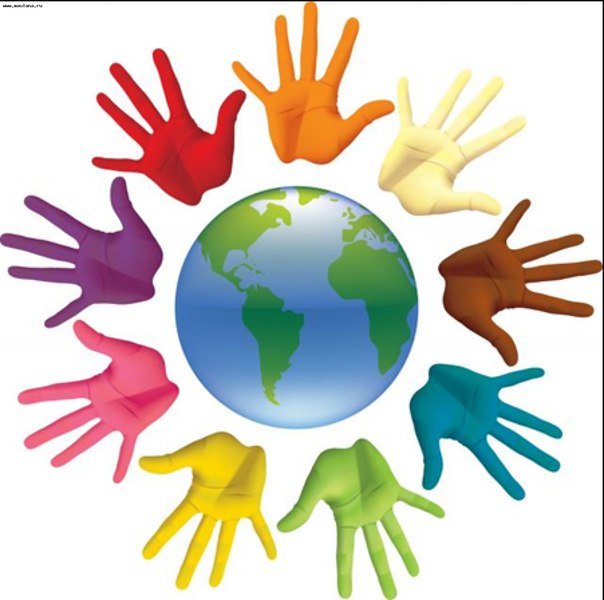 (К)Осыдан кейін оқушылар ортақ идеяларды қосып, тынысалуға ортақ сипаттама береді(К)Осыдан кейін оқушылар ортақ идеяларды қосып, тынысалуға ортақ сипаттама береді(К)Осыдан кейін оқушылар ортақ идеяларды қосып, тынысалуға ортақ сипаттама береді(К)Осыдан кейін оқушылар ортақ идеяларды қосып, тынысалуға ортақ сипаттама береді(К)Осыдан кейін оқушылар ортақ идеяларды қосып, тынысалуға ортақ сипаттама береді(К)Осыдан кейін оқушылар ортақ идеяларды қосып, тынысалуға ортақ сипаттама береді(К)Осыдан кейін оқушылар ортақ идеяларды қосып, тынысалуға ортақ сипаттама бередіСаралау – оқушыларға қалай  көбірек қолдау көрсетуді  жоспарлайсыз? Қабілеті жоғары оқушыларға қандай міндет қоюды жоспарлап отырсыз? Саралау – оқушыларға қалай  көбірек қолдау көрсетуді  жоспарлайсыз? Қабілеті жоғары оқушыларға қандай міндет қоюды жоспарлап отырсыз? Саралау – оқушыларға қалай  көбірек қолдау көрсетуді  жоспарлайсыз? Қабілеті жоғары оқушыларға қандай міндет қоюды жоспарлап отырсыз? Саралау – оқушыларға қалай  көбірек қолдау көрсетуді  жоспарлайсыз? Қабілеті жоғары оқушыларға қандай міндет қоюды жоспарлап отырсыз? Бағалау – оқушылардың материалды меңгеру деңгейін қалай тексеруді жоспарлайсыз? Бағалау – оқушылардың материалды меңгеру деңгейін қалай тексеруді жоспарлайсыз? Денсаулық және қауіпсіздік техникасының сақталуы 

Денсаулық және қауіпсіздік техникасының сақталуы 

Денсаулық және қауіпсіздік техникасының сақталуы 

Денсаулық және қауіпсіздік техникасының сақталуы 

Формативті бағалау арқылы оқушылардың белсенділігін анықтауФормативті бағалау арқылы оқушылардың белсенділігін анықтауОқушыларға тынысалудың адам өмірі мен денсаулығы үшін жоғары маңызды екенін түсіндіруОқушыларға тынысалудың адам өмірі мен денсаулығы үшін жоғары маңызды екенін түсіндіруОқушыларға тынысалудың адам өмірі мен денсаулығы үшін жоғары маңызды екенін түсіндіруОқушыларға тынысалудың адам өмірі мен денсаулығы үшін жоғары маңызды екенін түсіндіруСабақ бойынша рефлексия Сабақ мақсаттары/оқу мақсаттары дұрыс қойылған ба? Оқушылардың барлығы ОМ қол жеткізді ме? Жеткізбесе, неліктен? Сабақта саралау дұрыс жүргізілді ме? Сабақтың уақыттық кезеңдері сақталды ма? Сабақ жоспарынан қандай ауытқулар болды, неліктен? Сабақ бойынша рефлексия Сабақ мақсаттары/оқу мақсаттары дұрыс қойылған ба? Оқушылардың барлығы ОМ қол жеткізді ме? Жеткізбесе, неліктен? Сабақта саралау дұрыс жүргізілді ме? Сабақтың уақыттық кезеңдері сақталды ма? Сабақ жоспарынан қандай ауытқулар болды, неліктен? Сабақ бойынша рефлексия Сабақ мақсаттары/оқу мақсаттары дұрыс қойылған ба? Оқушылардың барлығы ОМ қол жеткізді ме? Жеткізбесе, неліктен? Сабақта саралау дұрыс жүргізілді ме? Сабақтың уақыттық кезеңдері сақталды ма? Сабақ жоспарынан қандай ауытқулар болды, неліктен? Бұл бөлімді сабақ туралы өз пікіріңізді білдіру үшін пайдаланыңыз. Өз сабағыңыз туралы сол жақ бағанда берілген сұрақтарға жауап беріңіз.  Бұл бөлімді сабақ туралы өз пікіріңізді білдіру үшін пайдаланыңыз. Өз сабағыңыз туралы сол жақ бағанда берілген сұрақтарға жауап беріңіз.  Бұл бөлімді сабақ туралы өз пікіріңізді білдіру үшін пайдаланыңыз. Өз сабағыңыз туралы сол жақ бағанда берілген сұрақтарға жауап беріңіз.  Бұл бөлімді сабақ туралы өз пікіріңізді білдіру үшін пайдаланыңыз. Өз сабағыңыз туралы сол жақ бағанда берілген сұрақтарға жауап беріңіз.  Бұл бөлімді сабақ туралы өз пікіріңізді білдіру үшін пайдаланыңыз. Өз сабағыңыз туралы сол жақ бағанда берілген сұрақтарға жауап беріңіз.  Бұл бөлімді сабақ туралы өз пікіріңізді білдіру үшін пайдаланыңыз. Өз сабағыңыз туралы сол жақ бағанда берілген сұрақтарға жауап беріңіз.  Бұл бөлімді сабақ туралы өз пікіріңізді білдіру үшін пайдаланыңыз. Өз сабағыңыз туралы сол жақ бағанда берілген сұрақтарға жауап беріңіз.  Сабақ бойынша рефлексия Сабақ мақсаттары/оқу мақсаттары дұрыс қойылған ба? Оқушылардың барлығы ОМ қол жеткізді ме? Жеткізбесе, неліктен? Сабақта саралау дұрыс жүргізілді ме? Сабақтың уақыттық кезеңдері сақталды ма? Сабақ жоспарынан қандай ауытқулар болды, неліктен? Сабақ бойынша рефлексия Сабақ мақсаттары/оқу мақсаттары дұрыс қойылған ба? Оқушылардың барлығы ОМ қол жеткізді ме? Жеткізбесе, неліктен? Сабақта саралау дұрыс жүргізілді ме? Сабақтың уақыттық кезеңдері сақталды ма? Сабақ жоспарынан қандай ауытқулар болды, неліктен? Сабақ бойынша рефлексия Сабақ мақсаттары/оқу мақсаттары дұрыс қойылған ба? Оқушылардың барлығы ОМ қол жеткізді ме? Жеткізбесе, неліктен? Сабақта саралау дұрыс жүргізілді ме? Сабақтың уақыттық кезеңдері сақталды ма? Сабақ жоспарынан қандай ауытқулар болды, неліктен? Жалпы баға Сабақтың жақсы өткен екі аспектісі (оқыту туралы да, оқу туралы да ойланыңыз)?1:2:Сабақты жақсартуға не ықпал ете алады (оқыту туралы да, оқу туралы да ойланыңыз)?1: 2:Сабақ барысында сынып туралы немесе жекелеген оқушылардың жетістік/қиындықтары туралы нені білдім, келесі сабақтарда неге көңіл бөлу қажет?Жалпы баға Сабақтың жақсы өткен екі аспектісі (оқыту туралы да, оқу туралы да ойланыңыз)?1:2:Сабақты жақсартуға не ықпал ете алады (оқыту туралы да, оқу туралы да ойланыңыз)?1: 2:Сабақ барысында сынып туралы немесе жекелеген оқушылардың жетістік/қиындықтары туралы нені білдім, келесі сабақтарда неге көңіл бөлу қажет?Жалпы баға Сабақтың жақсы өткен екі аспектісі (оқыту туралы да, оқу туралы да ойланыңыз)?1:2:Сабақты жақсартуға не ықпал ете алады (оқыту туралы да, оқу туралы да ойланыңыз)?1: 2:Сабақ барысында сынып туралы немесе жекелеген оқушылардың жетістік/қиындықтары туралы нені білдім, келесі сабақтарда неге көңіл бөлу қажет?Жалпы баға Сабақтың жақсы өткен екі аспектісі (оқыту туралы да, оқу туралы да ойланыңыз)?1:2:Сабақты жақсартуға не ықпал ете алады (оқыту туралы да, оқу туралы да ойланыңыз)?1: 2:Сабақ барысында сынып туралы немесе жекелеген оқушылардың жетістік/қиындықтары туралы нені білдім, келесі сабақтарда неге көңіл бөлу қажет?Жалпы баға Сабақтың жақсы өткен екі аспектісі (оқыту туралы да, оқу туралы да ойланыңыз)?1:2:Сабақты жақсартуға не ықпал ете алады (оқыту туралы да, оқу туралы да ойланыңыз)?1: 2:Сабақ барысында сынып туралы немесе жекелеген оқушылардың жетістік/қиындықтары туралы нені білдім, келесі сабақтарда неге көңіл бөлу қажет?Жалпы баға Сабақтың жақсы өткен екі аспектісі (оқыту туралы да, оқу туралы да ойланыңыз)?1:2:Сабақты жақсартуға не ықпал ете алады (оқыту туралы да, оқу туралы да ойланыңыз)?1: 2:Сабақ барысында сынып туралы немесе жекелеген оқушылардың жетістік/қиындықтары туралы нені білдім, келесі сабақтарда неге көңіл бөлу қажет?Жалпы баға Сабақтың жақсы өткен екі аспектісі (оқыту туралы да, оқу туралы да ойланыңыз)?1:2:Сабақты жақсартуға не ықпал ете алады (оқыту туралы да, оқу туралы да ойланыңыз)?1: 2:Сабақ барысында сынып туралы немесе жекелеген оқушылардың жетістік/қиындықтары туралы нені білдім, келесі сабақтарда неге көңіл бөлу қажет?Жалпы баға Сабақтың жақсы өткен екі аспектісі (оқыту туралы да, оқу туралы да ойланыңыз)?1:2:Сабақты жақсартуға не ықпал ете алады (оқыту туралы да, оқу туралы да ойланыңыз)?1: 2:Сабақ барысында сынып туралы немесе жекелеген оқушылардың жетістік/қиындықтары туралы нені білдім, келесі сабақтарда неге көңіл бөлу қажет?Жалпы баға Сабақтың жақсы өткен екі аспектісі (оқыту туралы да, оқу туралы да ойланыңыз)?1:2:Сабақты жақсартуға не ықпал ете алады (оқыту туралы да, оқу туралы да ойланыңыз)?1: 2:Сабақ барысында сынып туралы немесе жекелеген оқушылардың жетістік/қиындықтары туралы нені білдім, келесі сабақтарда неге көңіл бөлу қажет?Жалпы баға Сабақтың жақсы өткен екі аспектісі (оқыту туралы да, оқу туралы да ойланыңыз)?1:2:Сабақты жақсартуға не ықпал ете алады (оқыту туралы да, оқу туралы да ойланыңыз)?1: 2:Сабақ барысында сынып туралы немесе жекелеген оқушылардың жетістік/қиындықтары туралы нені білдім, келесі сабақтарда неге көңіл бөлу қажет?